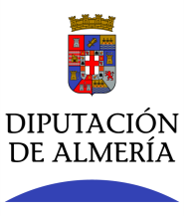 ENTIDAD LOCAL:  AYUNTAMIENTO DE URRACAL   PROYECTO OBJETO DE ASISTENCIA ECONÓMICA CONCEDIDA POR LA DIPUTACIÓN PROVINCIAL DE ALMERIA/ÁREA DE PRESIDENCIA, LUCHA CONTRA LA DESPOBLACIÓN Y TURISMO denominado:“  ADECUACIÓN DE LA PISCINA MUNICIPAL A LA ACTUAL NORMATIVA SOBRE PISCINAS Y ACTIVIDADES PUBLICAS AL AIRE LIBRE  ”Aportación Diputación:     40.000,00  €AÑO 2021